УКАЗГУБЕРНАТОРА ВЛАДИМИРСКОЙ ОБЛАСТИО СОЗДАНИИ МЕЖВЕДОМСТВЕННОЙ КОМИССИИ ПРИ ГУБЕРНАТОРЕ ОБЛАСТИПО ОБЕСПЕЧЕНИЮ РЕАЛИЗАЦИИ ФЕДЕРАЛЬНОГО ПРОЕКТА"ФОРМИРОВАНИЕ КОМФОРТНОЙ ГОРОДСКОЙ СРЕДЫ"В соответствии с постановлением Правительства Российской Федерации от 10.02.2017 N 169 "Об утверждении Правил предоставления и распределения субсидий из федерального бюджета бюджетам субъектов Российской Федерации на поддержку государственных программ субъектов Российской Федерации и муниципальных программ формирования современной городской среды" и постановлением Правительства Российской Федерации от 07.03.2018 N 237 "О предоставлении и распределении средств государственной поддержки из федерального бюджета бюджетам субъектов Российской Федерации для поощрения муниципальных образований - победителей Всероссийского конкурса лучших проектов создания комфортной городской среды", постановляю:(в ред. Указов Губернатора Владимирской области от 16.04.2018 N 53, от 24.11.2022 N 227, от 29.05.2023 N 150)1. Создать межведомственную комиссию при Губернаторе области по обеспечению реализации федерального проекта "Формирование комфортной городской среды".(в ред. Указа Губернатора Владимирской области от 16.12.2020 N 341)2. Утвердить Положение о межведомственной комиссии при Губернаторе области по обеспечению реализации федерального проекта "Формирование комфортной городской среды" в соответствии с приложением.(п. 2 в ред. Указа Губернатора Владимирской области от 24.12.2021 N 210)3. Контроль за исполнением настоящего Указа возложить на заместителя Губернатора области, курирующего вопросы развития инфраструктуры, ЖКХ и энергетики.(п. 3 в ред. Указа Губернатора Владимирской области от 19.02.2019 N 27)4. Указ вступает в силу со дня его подписания и подлежит официальному опубликованию.Губернатор областиС.Ю.ОРЛОВАВладимир26 февраля 2017 годаN 20Приложениек УказуГубернатораВладимирской областиот 26.02.2017 N 20ПОЛОЖЕНИЕО МЕЖВЕДОМСТВЕННОЙ КОМИССИИ ПРИ ГУБЕРНАТОРЕ ОБЛАСТИПО ОБЕСПЕЧЕНИЮ РЕАЛИЗАЦИИ ФЕДЕРАЛЬНОГО ПРОЕКТА"ФОРМИРОВАНИЕ КОМФОРТНОЙ ГОРОДСКОЙ СРЕДЫ"1. Общие положения1.1. Межведомственная комиссия при Губернаторе области по обеспечению реализации федерального проекта "Формирование комфортной городской среды" (далее - комиссия) является коллегиальным органом, созданным во исполнение постановления Правительства Российской Федерации от 10.02.2017 N 169 "Об утверждении Правил предоставления и распределения субсидий из федерального бюджета бюджетам субъектов Российской Федерации на поддержку государственных программ субъектов Российской Федерации и муниципальных программ формирования современной городской среды", в целях осуществления контроля и координации деятельности в рамках реализации федерального проекта "Формирование комфортной городской среды" на территории Владимирской области.1.2. Комиссия в своей деятельности руководствуется Конституцией Российской Федерации, федеральными законами, указами и распоряжениями Президента Российской Федерации, постановлениями и распоряжениями Правительства Российской Федерации, законами Владимирской области и иными правовыми актами Владимирской области, а также настоящим Положением.1.3. Состав комиссии утверждается распоряжением Губернатора области.(в ред. Указа Губернатора Владимирской области от 24.12.2021 N 210)2. Основные функции комиссииКомиссия исполняет следующие функции:2.1. Осуществляет контроль за реализацией на территории Владимирской области федерального проекта "Формирование комфортной городской среды" (далее - Федеральный проект).2.2. Осуществляет контроль и координацию выполнения государственной программы Владимирской области "Благоустройство территорий муниципальных образований Владимирской области" (далее - государственная программа), муниципальных программ формирования современной городской среды (далее - муниципальные программы), в том числе мероприятий в рамках указанных программ.(в ред. Указа Губернатора Владимирской области от 24.11.2022 N 227)2.3. Взаимодействует с исполнительными органами области, органами местного самоуправления, политическими партиями и движениями, общественными организациями, объединениями предпринимателей и иными лицами в части координации деятельности по реализации мероприятий Федерального проекта, в том числе в части полноты и своевременности выполнения таких мероприятий.(в ред. Указа Губернатора Владимирской области от 24.11.2022 N 227)2.4. Изучает проблемы реализации Федерального проекта на территории области, рассматривает и вырабатывает (участвует в выработке) предложения по реализации Федерального проекта.2.5. Анализирует, оценивает и одобряет конкурсные заявки, представленные муниципальными образованиями для участия во Всероссийском конкурсе лучших проектов создания комфортной городской среды (далее - конкурсные заявки).(в ред. Указа Губернатора Владимирской области от 24.11.2022 N 227)2.6. Контролирует и координирует реализацию муниципальными образованиями проектов - победителей Всероссийского конкурса лучших проектов создания комфортной городской среды (далее - проекты), в том числе соответствие разработанных проектных документаций планировочным и архитектурным решениям проектов, представленных в составах конкурсных заявок.(в ред. Указа Губернатора Владимирской области от 24.11.2022 N 227)2.7. Предварительно рассматривает и согласовывает отчеты муниципальных образований - получателей субсидии из бюджета Владимирской области о реализации муниципальных программ.(п. 2.7 введен Указом Губернатора Владимирской области от 24.11.2022 N 227)2.8. Предварительно рассматривает и согласовывает отчеты об исполнении государственной программы, направляемые в Министерство строительства и жилищно-коммунального хозяйства Российской Федерации.(п. 2.8 введен Указом Губернатора Владимирской области от 24.11.2022 N 227)3. Организация деятельности комиссии(в ред. Указа Губернатора Владимирской областиот 24.11.2022 N 227)3.1. Руководство деятельностью комиссии осуществляет Губернатор области.3.2. В состав комиссии включаются представители заинтересованных исполнительных органов области, органов местного самоуправления, политических партий и движений, общественных организаций, объединений предпринимателей, а также представитель аппарата Президента Российской Федерации в Центральном федеральном округе на основании предложения Губернатора области, направленного на имя полномочного представителя.3.3. Заседания комиссии проводятся председателем комиссии, а в его отсутствие - заместителем председателя комиссии. Заседания комиссии могут проводиться в заочной форме по решению председателя комиссии, а в его отсутствие - заместителя председателя комиссии.3.4. Для выполнения возложенных задач заседания комиссии проводятся по мере необходимости, но не реже одного раза в квартал. В обязательном порядке на заседаниях комиссии рассматривается вопрос реализации государственной программы, муниципальных программ.3.5. Повестка дня заседания комиссии формируется секретарем комиссии в соответствии с предложениями членов комиссии, исполнительных органов области.3.6. Повестка дня заседания комиссии рассылается секретарем комиссии членам комиссии не позднее чем за один рабочий день до дня заседания комиссии.3.7. При проведении заседания комиссии в заочной форме секретарем комиссии членам комиссии рассылаются повестка заседания комиссии, состав материалов, проект решения по каждому из рассматриваемых вопросов и форма представления членами комиссии своих мнений.3.8. Члены комиссии в течение 5 рабочих дней со дня получения информации о проведении комиссии в заочной форме направляют свое мнение по рассматриваемым вопросам секретарю комиссии.3.9. Решения комиссии принимаются большинством не менее двух третей голосов от общего числа голосов присутствующих на заседании членов комиссии путем открытого голосования.Решения комиссии, проведенной в заочной форме, принимаются большинством мнений членов комиссии, полученных в соответствии с пунктом 3.8 настоящего Положения.3.10. Решения комиссии оформляются протоколами, которые подписываются председателем комиссии, в случае отсутствия председателя комиссии - заместителем председателя комиссии.3.11. Организационно-техническое обеспечение деятельности комиссии осуществляет Министерство жилищно-коммунального хозяйства Владимирской области.(в ред. Указа Губернатора Владимирской области от 29.05.2023 N 150)Приложение N 2к УказуГубернатораВладимирской областиот 26.02.2017 N 20СОСТАВМЕЖВЕДОМСТВЕННОЙ КОМИССИИ ПРИ ГУБЕРНАТОРЕ ОБЛАСТИПО ОБЕСПЕЧЕНИЮ РЕАЛИЗАЦИИ ФЕДЕРАЛЬНОГО ПРОЕКТА"ФОРМИРОВАНИЕ КОМФОРТНОЙ ГОРОДСКОЙ СРЕДЫ"Исключен. - Указ Губернатора Владимирской области от 24.12.2021 N 210.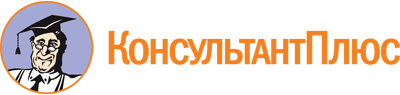 Указ Губернатора Владимирской области от 26.02.2017 N 20
(ред. от 29.05.2023)
"О создании межведомственной комиссии при Губернаторе области по обеспечению реализации федерального проекта "Формирование комфортной городской среды"
(вместе с "Положением о межведомственной комиссии при Губернаторе области по обеспечению реализации федерального проекта "Формирование комфортной городской среды")Документ предоставлен КонсультантПлюс

www.consultant.ru

Дата сохранения: 19.11.2023
 26 февраля 2017 годаN 20Список изменяющих документов(в ред. Указов Губернатора Владимирской областиот 26.05.2017 N 43, от 16.04.2018 N 53, от 08.11.2018 N 125,от 19.02.2019 N 27, от 16.12.2020 N 341, от 29.03.2021 N 57,от 24.12.2021 N 210, от 24.11.2022 N 227, от 29.05.2023 N 150)Список изменяющих документов(в ред. Указов Губернатора Владимирской областиот 16.12.2020 N 341, от 24.12.2021 N 210, от 24.11.2022 N 227,от 29.05.2023 N 150)